Konkurs „Moja parafia, mój kościół konkatedralny”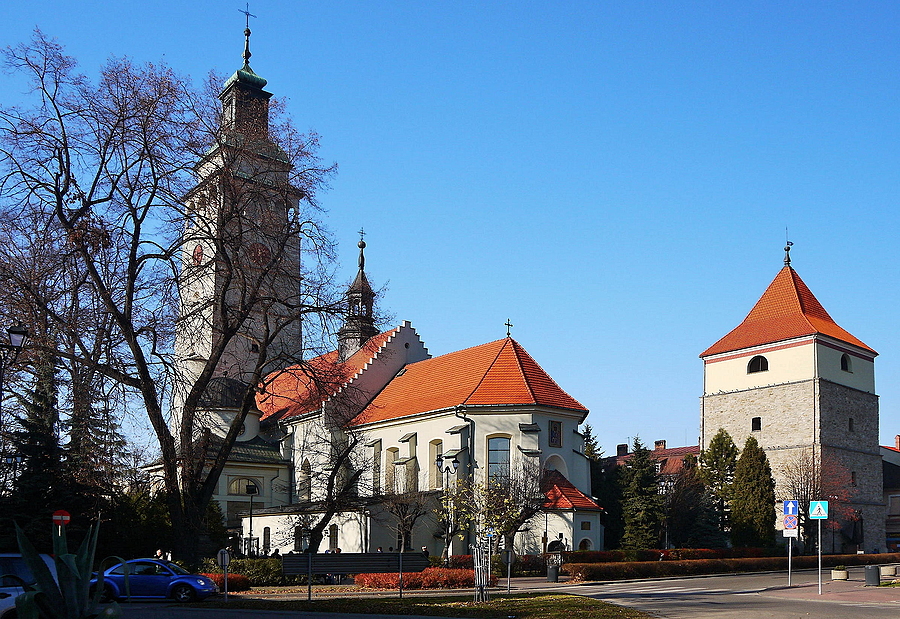 Uczestnikami konkursu mogą być dzieci SP i młodzież gimnazjum Zakres konkursu: z broszurki „Parafia konkatedralna p.w. Narodzenia Najświętszej Maryi Panny w Żywcu” obowiązuje materiał od strony 4 do 21 (Historia żywieckiej konkatedry, opis kościoła, wnętrze kościoła). Należy dokładnie prześledzić wyznaczony materiał (nazwiska, daty, tytuły pod zdjęciami…itp.). Broszurki do nabycia w zakrystii konkatedryKonkurs w formie pisemnej odbędzie się 21 maja 2016 r. (sobota) o godz. 10.00 w Domu Katolickim (jeśli będzie taka potrzeba, to z podziałem i zróżnicowanym poziomem pytań dla szkoły podstawowej i gimnazjum)Za udział w konkursie oraz dla najlepszych przewidziane są dyplomy i nagrody rzeczoweZapisy do 5 maja 2016 r. Zapraszamyks. Marcin i ks. Rafał